                                                          Держатели Руководство по эксплуатацииДержатели предназначен для крепления консольных уличных светильников предназначенных для освещения улиц, дорог, скверов и других территорий населенных пунктов. 1 ТЕХНИЧЕСКИЕ ДАННЫЕУказаны в таблице2 КОМПЛЕКТ ПОСТАВКИДержатель в сборе                                    - 1 шт.Руководство по эксплуатации                  - 1 экз.3 ПОДГОТОВКА К РАБОТЕ.Закрепить основание держателя на монтажной поверхности. Выставить нужный угол крепления монтажной трубы (рис. 1).4 ПРАВИЛА ХРАНЕНИЯ И ТРАНСПОРТИРОВАНИЯ.Транспортирование изделий осуществляется различными видами транспорта при температуре от +40° С до -50° С при условии защиты от атмосферных осадков. Хранить изделия в упаковке изготовителя в закрытых помещениях при температуре от +40° С  до -50° С и относительной влажности 75%. 5 ГАРАНТИЙНЫЕ ОБЯЗАТЕЛЬСТВА ИЗГОТОВИТЕЛЯГарантийный срок эксплуатации 18 месяцев со дня ввода в эксплуатацию. Срок службы не менее 10 лет.Срок сохраняемости кронштейнов в упаковке – 2 года со дня отгрузкиПо истечении срока службы кронштейн утилизировать в соответствии с указаниями местных органов власти.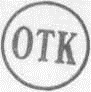 8 СВИДЕТЕЛЬСТВО О ПРИЁМКЕПредставитель службы контроля предприятия   «_____»_______________ 2021  г.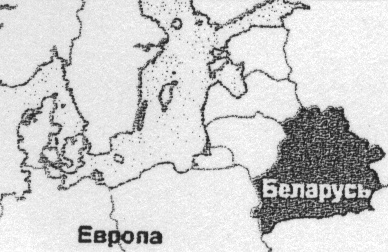 ЧПТУП ”Витебское электротехническое предприятие”СВЕТ” Республика Беларусь 210004 г. Витебск,ул. Ломоносова 2А.Тел./факс 8-0212-36-66-32Заполняет торговая организацияНаименование торговой организации, контактный телефон ________________________________________________________________________________________________________________________________________________________Дата продажи   _____________            М.П.Продавец (подпись)_________          Код 1СМодельОписаниеСпецификацияБ0047649SPP-AC2-0-230-048Кронштейн с переменным углом, для уличного (консольного) светильника, 230мм, D48цвет: RAL7040Кронштейн состоит из 2-х металлических пластин толщиной 1,5мм, монтажной трубы d48 и толшиной стенки 1,5 мм для консольного закрепления светильника.  Крутящий момент (момент силы) =50НмБ0047650SPP-AC2-0-230-060Кронштейн с переменным углом, для уличного (консольного) светильника, 230мм, D60цвет: RAL7040Кронштейн состоит из 2-х металлических пластин толщиной 1,5мм, монтажной трубы d60 и толшиной стенки 1,5 мм для консольного закрепления светильника. Крутящий момент (момент силы) =75НмБ0047651SPP-AC2-0-300-048Кронштейн с переменным углом, для уличного (консольного) светильника, 300мм, D48цвет: RAL7040Кронштейн состоит из 2-х металлических пластин толщиной 1,5мм, монтажной трубы d48 и толшиной стенки 1,5 мм для консольного закрепления светильника. Крутящий момент (момент силы) =60Нм